Questions d’EC1 rédigées par les élèvesQuestions d’EC1 déjà tombées :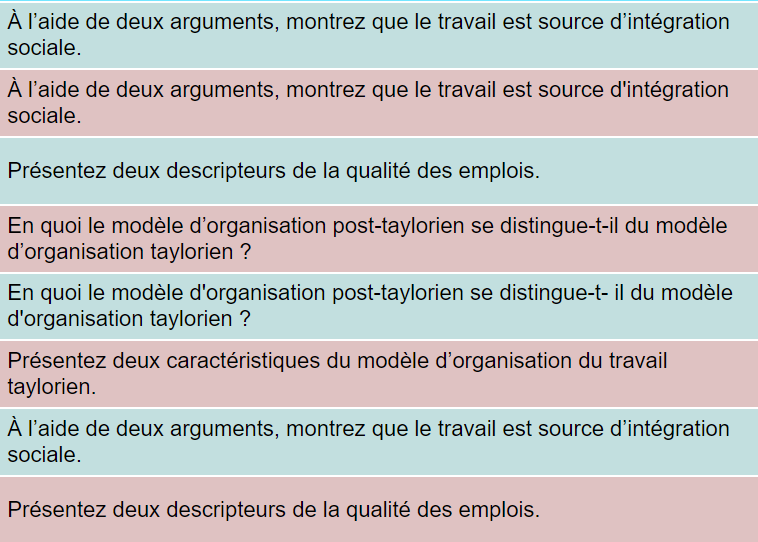 1Montrez comment le numérique influe sur la qualité de l’emploi ?Isabella, Emmeline, Phileas2Montrez que la qualité de l’emploi est multidimensionnelle.Micaela, Amélie, Fiona3A l’aide d’exemples, vous montrerez qu’il existe des effets néfastes de l’organisation post-taylorienne du travail pour les salariés.Andrea, Daria, Naomie4Vous montrerez comment les organisations post-tayloriennes s’incrivent dans la continuité du taylorisme.Aurélien, Maxime5Comment le numérique pousse-t-il au rejet ou à l’intégration de l’employéAntoine, Antoine6A l’aide d’un exemple, vous montrerez que le numérique brouille les frontières de l’emploiLyra, Olya7Vous présenterez différentes dimensions de la qualité de l’emploi.Alexandre, Elisa8Vous distinguerez les NFOT et le fordismeEllen, Anton9Comparez les modèles d’organisation du travail du fordisme et toyotisme. Illustrez à l’aide d’exemplesAnna, Emma10Montrez à l’aide d’un exemple que le numérique à un effet sur le statut de l’emploi.Amin, Mathis11A l’aide d’un exemple, décrivez les effets du numérique sur la qualité de l’emploi peu qualifiéLisa, Julie12A l’aide d’un exemple, montrez les principales différences entre taylorisme, fordisme et toyotisme.Maël, Matthew13Comparez les principales transformations de l’organisation du travailIsaure, Weronika14